ПОЖАРНАЯ БЕЗОПАСНОСТЬ В ЖИЛЬЕЧтобы предупредить пожар в своём жилище и избежать тяжких последствий необходимо помнить, что:Одновременное включение в электросеть нескольких электроприборов большой мощности ведет к её перегрузке и может стать причиной пожара. Не используйте нестандартные электрические предохранители. 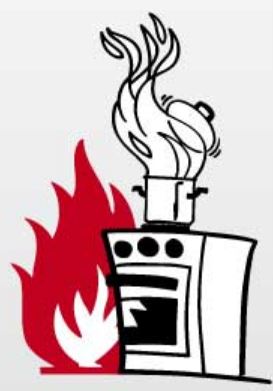 Не оставляйте без присмотра электронагревательные приборы. Электроутюги, электроплиты, ставятся только на несгораемые и теплоизолирующие подставки, а электрокамины устанавливаются на достаточном удалении от мебели, занавесей и других сгораемых предметов. Уходя из дома эти приборы следует обязательно обесточивать. Не пользуйтесь поврежденными розетками, рубильниками, другими электро- установочными изделиями. Не пытайтесь самостоятельно их ремонтировать, необходимо вызвать квалифицированного специалиста. При пользовании предметами бытовой химии соблюдайте осторожность. Дезодоранты, аэрозоли, нитро и масляные краски, растворители — пожароопасны. Перед их применением внимательно прочитайте инструкцию по эксплуатации. При пользовании газовыми приборами не оставляйте их без присмотра. Помните, что сушить вещи или постельное белье над газовой плитой опасно — оно может загореться. Не допускайте розжига печей легковоспламеняющимися жидкостями. Своевременно очищайте и белите дымоходы. Содержите керосин, бензин и другие горючие жидкости в металлической закрытой посуде. Не допускайте хранения сена, соломы и других легковосгораемых предметов на чердаках. Не применяйте открытый огонь для проверки утечки газа — это может привести к взрыву. Не поручайте детям присматривать за включёнными электрическими и газовыми приборами, а также за топящимися печами. Не разрешайте им самостоятельно включать электрические и газовые приборы. 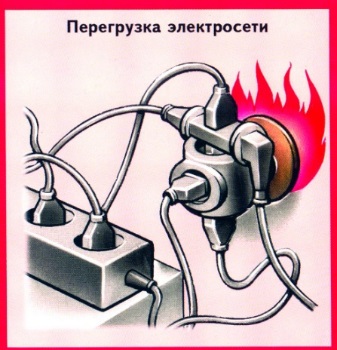 Не допускайте хранения спичек, зажигалок, керосина бензина и т.д. в доступных для детей местах. Не оставляйте детей без присмотра, не разрешайте им играть со спичками. Не курите в постели.Отрывной талон о вручении памятки«___»__________________20____ г.г. _______________________________Гр-ну (ке) ____________________________________________________________________________(ФИО домовладельца, квартиросъёмщика)проживающему (ей)ул._________________ дом _______кв.______Состав семьи:_____________________________________________________________________________________________________________________В целях обеспечения пожарной безопасности жилого дома (квартиры) вручена памятка по  ППБ в жилье ___________________________________(кем)____________________________________(подпись)Памятку получил:____________________________________(подпись домовладельца, квартиросъёмщикаАлгоритм действий при пожареНеобходимо немедленно вызвать пожарную охрану по телефону "01", сообщив свой точный адрес, объект пожара и встретить пожарную охрану. Детям - если рядом есть взрослые, сразу позвать их на помощь;Если горение только началось, вы его легко затушите водой, накроете толстым одеялом, покрывалом, забросаете песком, землей;Ни в коем случае не тушить водой горящие электропроводку и электроприборы, находящиеся под напряжением - это опасно для жизни;Если вы видите, что не сможете справиться с огнем, и пожар принимает угрожающие размеры, срочно покиньте помещение;Никогда не прячьтесь в задымленном помещении в укромные места.И помните, что пожар легче предупредить, чем погасить, и что маленькая спичка может обернуться большой бедой!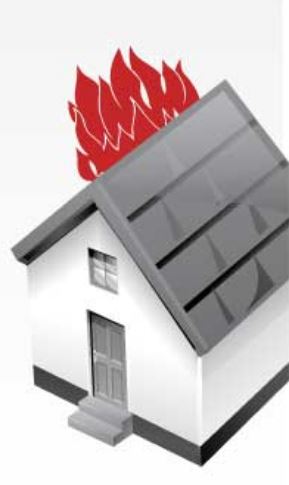 Порядок вызова пожарной охраны 

Телефон пожарной охраны" (со стационарного телефона),   (с мобильного) 

Телефон единой дежурной диспетчерской службы - "112" Существует правило: вызывающий пожарных должен организовать их встречу и указать кратчайший путь следования на пожар. 
Если пожар возник дома, возможно эвакуироваться придется в темноте и с другими трудностями. Выбираться из горящего помещения будет гораздо проще, если заранее спланировать и продумать свой путь эвакуации: 

- убедитесь, что спланированный вами путь эвакуации не имеет препятствий, покрытие пола не имеет дефектов, о которые можно споткнуться; 
- если имеются серьезные трудности с передвижением (инвалидность), желательно, чтобы ваша комната находилась на первом этаже или как можно ближе к выходу; 
- в случае необходимости помощи при передвижении около кровати должно быть оповещающее устройство (звонок или телефон). 
Многие пожары в жилье возникают ночью. Вот несколько простых вещей, которые необходимо делать каждый вечер, чтобы уберечь себя и свою семью от пожара: 
- отключите все электроприборы, не предназначенные для постоянной работы; 
- выключите все газовые приборы; 
- убедитесь, что вами не оставлены тлеющие сигареты; 
- отключите временные нагреватели; 
- установите ограждение вокруг открытого огня (печи, камина). 